Signed: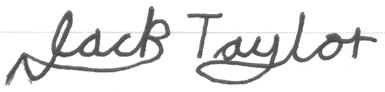 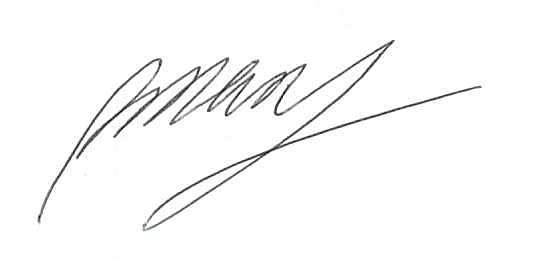 Jack Taylor, Sensei 				Aman Jameel, President31/08/2020					03/09/2020Signed:Jack Taylor, Sensei 				Aman Jameel, President31/08/2020					03/09/2020Work/Activity: Jiu-JitsuWork/Activity: Jiu-JitsuWork/Activity: Jiu-JitsuWork/Activity: Jiu-JitsuTraining up to 3 times a week for up to two hours a time. This will include training in throwing, joint locks, weapon defence and striking. Occasional travel to events.Training up to 3 times a week for up to two hours a time. This will include training in throwing, joint locks, weapon defence and striking. Occasional travel to events.Training up to 3 times a week for up to two hours a time. This will include training in throwing, joint locks, weapon defence and striking. Occasional travel to events.Training up to 3 times a week for up to two hours a time. This will include training in throwing, joint locks, weapon defence and striking. Occasional travel to events.Group:Assessor(s): Aman JameelAssessor(s): Aman JameelContact: jitsu@soton.ac.ukGuidance/standards/Reference documents  Competence requirementsCompetence requirementsCompetence requirementshttp://www.jitsufoundation.org/wp-content/uploads/2017/09/TJF_Risk_Assessment.pdfRole: [who has what H&S responsibilities for each task e.g. event stewards]Skills, experience or qualifications [what training/experience has this person had to undertake their H&S responsibilities]Skills, experience or qualifications [what training/experience has this person had to undertake their H&S responsibilities]http://www.jitsufoundation.org/wp-content/uploads/2017/09/TJF_Risk_Assessment.pdfPresident- Aman Jameel (General Responsibility)Sensei- Kaspar Kirby(Responsible for training safety and first aid)Sensei- Julian Raffle(Responsible for training safety and first aid)Sensei – Jack Taylor
(Responsible for training safety and first aid)Performed risk assessments in an academic capacity.Nationally qualified as an instructor with BJJAGB (incl. FA). Long experience in care; practicing nurse.Nationally qualified as an instructor with BJJAGB (incl. FA).In process to be nationally qualified as an instructor with BJJAGB (incl. FA).Performed risk assessments in an academic capacity.Nationally qualified as an instructor with BJJAGB (incl. FA). Long experience in care; practicing nurse.Nationally qualified as an instructor with BJJAGB (incl. FA).In process to be nationally qualified as an instructor with BJJAGB (incl. FA).Risk assessments linkedPresident- Aman Jameel (General Responsibility)Sensei- Kaspar Kirby(Responsible for training safety and first aid)Sensei- Julian Raffle(Responsible for training safety and first aid)Sensei – Jack Taylor
(Responsible for training safety and first aid)Performed risk assessments in an academic capacity.Nationally qualified as an instructor with BJJAGB (incl. FA). Long experience in care; practicing nurse.Nationally qualified as an instructor with BJJAGB (incl. FA).In process to be nationally qualified as an instructor with BJJAGB (incl. FA).Performed risk assessments in an academic capacity.Nationally qualified as an instructor with BJJAGB (incl. FA). Long experience in care; practicing nurse.Nationally qualified as an instructor with BJJAGB (incl. FA).In process to be nationally qualified as an instructor with BJJAGB (incl. FA).Fire and Emergency assessments undertaken by the staff and management of Glen Eyre.Risk assessments for external events, i.e. external competitions (No internal events are scheduled)President- Aman Jameel (General Responsibility)Sensei- Kaspar Kirby(Responsible for training safety and first aid)Sensei- Julian Raffle(Responsible for training safety and first aid)Sensei – Jack Taylor
(Responsible for training safety and first aid)Performed risk assessments in an academic capacity.Nationally qualified as an instructor with BJJAGB (incl. FA). Long experience in care; practicing nurse.Nationally qualified as an instructor with BJJAGB (incl. FA).In process to be nationally qualified as an instructor with BJJAGB (incl. FA).Performed risk assessments in an academic capacity.Nationally qualified as an instructor with BJJAGB (incl. FA). Long experience in care; practicing nurse.Nationally qualified as an instructor with BJJAGB (incl. FA).In process to be nationally qualified as an instructor with BJJAGB (incl. FA).TaskHazardsPerson chat RiskCurrent control measuresCurrent Risk /9Additional control measuresAction by whom?Residual Risk /9check SA/DMTrainingDeath/ Injury StudentsInstructors All instructors fully qualified and up to date on instruction and first aid procedures by national governing body.First Aid Kit at the club.Before any throwing takes place, students are trained in how to fall safely and the impact of throws is tailored to the skill level of the student.Students wear appropriate kit, removing jewellery, wearing padded gloves for striking, and all students are strongly encouraged to purchase heavy gis for protection. Equipment is regularly inspected for damage.Students are led through a thorough warm up and cool down at the start and end of each session and strength and flexibility is gradually built up.Students must provide the club with information concerning previous or long-standing injuries so that instructors and first aiders are aware of the risks and can tailor their training accordingly.Holes in the mats which are used for training are filled with smaller pieces of mat to avoid trapping toes (short term solution).No more than 60 students per instructor is allowed per session so as to allow proper supervision.If any of the above measures cannot be performed or are insufficient, training is cancelled/ adjusted as needed to abide by reasonable health and safety standards.7.5 (Impact 3, Risk 2.5) Additional funds are being sought to replace the broken mats with NEW mats to provide a seamless surface for training. President and Treasurer6 (Impact 3, Risk 2) Room Set UpInjuryStudentsInstructorsStudents are told to avoid carrying equipment beyond their limits and the equipment is stored in a clean organised way to avoid unsafe piles. (Other clubs sharing the same storage space cannot be controlled but are asked for the same)4 (Impact 2, Risk 2) n/an/an/a Travel to Events Death/ InjuryAllNo vehicle should be overloaded, and all passengers should wear seat belts.3 (Impact 3, Risk 1)n/an/an/aCOVID-19 Risk AssessmentCOVID-19 Risk AssessmentCOVID-19 Risk AssessmentCOVID-19 Risk AssessmentCOVID-19 Risk AssessmentCOVID-19 Risk AssessmentCOVID-19 Risk AssessmentCOVID-19 Risk AssessmentCOVID-19 Risk AssessmentAll ActivitiesStudent has Covid-19Risk of infection via people in students ‘bubble’AllPeople feeling ill are generally asked not to attend.7.5 (Impact 2.5, Risk 3)All people entering the premises to apply sanitising fluids to hands at the key locations and elsewhere, as directed.There will be no access if the student is suffering any Covid-19 symptoms for 14 days.If anyone in a student’s ‘bubble’ is suspected of the symptoms, then the student cannot attend unless the test results are clear.Each student will be temperature checked by an instructor/committee member on entry using a thermal monitoring device.The person taking the temperature will be wearing a face covering, student will also be encouraged to.Social distancing will apply throughout.Committee members and Instructors2.5 (Impact 2.5, Risk 1)Entry to buildingAbility to keep to social distancingAlln/a7.5 (Impact 2.5, Risk 3)Before the session starts, students are to wait outside in a socially distanced way until it is safe to do so (hall is empty, or instructor deems it to be safe).All students must arrive in their gi/training clothes which must be clean for each class.Students must bring and wear their own training gloves and bring with them any other equipment (depending on the class, this will be communicated to all students in advance).Committee members and Instructors2.5 (Impact 2.5, Risk 1)Training SessionsAbility to keep social distancingAllStudents are told to be mindful of each other’s space to avoid injuries.7.5 (Impact 2.5, Risk 3)The current government guidelines with regards to building size of indoor training venues and student numbers consist of 2 aspects. Firstly, with regard to the whole building size there must be 100 sq. ft per person – this includes non-training areas and is to ensure enough ventilation and circulation of air. Windows and doors will remain open to allow air circulation.The next aspect is that social distancing must be maintained during trainingEach person will have at least 50 sq. ft of mat space for themselves to ensure there can always be at least 2m space between people.Committee members and Instructors2.5 (Impact 2.5, Risk 1)Water BreaksAbility to keep social distancingAllStudents are encouraged to bring their own water bottle.3 (Impact 2, Risk 1.5)Students will be reminded not to rely on water fountains.Committee members and Instructors1 (Impact 1, Risk 1)End of sessionAbility to keep social distancingStudentsn/a7.5 (Impact 2.5, Risk 3)Students will be asked to apply sanitising fluids to their hands again.Students will be asked to leave in small groups and maintain social distancing as they exit the building.Committee members and Instructors2.5 (Impact 2.5, Risk 1)Cleaning before, during and after classesContamination/spread reductionAbility to keep to social distancing while cleaning7.5 (Impact 2.5, Risk 3)Appropriate training and refreshers will be given to both instructors and students, to maintain both awareness and best practice with regard to cleanliness, hygiene and personal safety.All relevant areas will be cleared using cloths and cleaning agents before the next class can commence.Cleaning checklists will be compiled and be subject to regular monitoring.PPE must be worn during any cleaning process.Sanitation points provided around the dojo for both instructors and students.Cleaning will include all areas anyone could touch.All equipment used, including mats, will be cleaned before and after the session with 70% alcohol wipes.Committee members and Instructors2.5 (Impact 2.5, Risk 1)PPEContamination/spread reductionAlln/a7.5 (Impact 2.5, Risk 3)PPE will be worn during cleaning, temperature taking, issuing first aidAs per the government guidelines PPE is not required to be worn during training sessions as social distancing of 2 metres will always be maintained.However, people may choose to wear PPE and will be supported in doing so if they choose.Committee members and Instructors2.5 (Impact 2.5, Risk 1)CommunicationStudents unaware of changes to proceduresAllStudents are told to monitor the club Facebook page in the event of a change to regular activities.7.5 (Impact 2.5, Risk 3)Club to send procedures out to all members.Before the first session all members will be made to fill out a form to say they will not attend sessionsIf they have had any Covid-19 symptoms in the past 14 daysIf they have been asked to self-isolate in the past 14 daysIf they have had a positive Covid-19 test in the past 14 days or if they have had a positive test and still have any symptoms of Covid-19If they are awaiting a Covid-19 test resultIf any members of their household are in any of the above groups.Primary communication between committee members by social media messaging services, phone, text or email.President2.5 (Impact 2.5, Risk 1)GeneralAll7.5 (Impact 2.5, Risk 3)The club will be constantly aware of any new advice from government ministries, University of Southampton, SUSU and sports and wellbeing and will adapt if necessary. Failure by students to comply with any of the club’s regulations will be dealt with appropriately. 2.5 (Impact 2.5, Risk 1)Reviewed By:Reviewed By:Comments:Responsible person (SA/DM):Date: SUSU H&S manager (where applicable):Date:Likelihood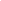 LikelihoodLikelihoodLikelihood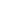 Impact369Impact246Impact123LikelihoodLikelihoodLevelDescriptionHigh (3)Will probably occur in most circumstancesMedium (2)Might occur at some timeLow (1)May occur only in exceptional circumstancesImpactImpactLevelDescriptionHigh (3) Major Injury or Death; Loss of limb or life-threatening conditions. In hospital for more than 3 days, and/or subject to extensive prolonged course of medical treatment and support. Medium (2)Serious injury causing hospitalisation, less than 3 days. Rehabilitation could last for several months.Low  (1)Minor/superficial injuries. Local first aid treatment or absence from work for less than 3 days.